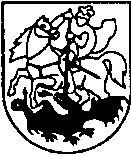 PRIENŲ RAJONO SAVIVALDYBĖS administracijosšvietimo IR SPORTO skyriusBiudžetinė įstaiga. Laisvės a. 12, LT-59126 Prienai, tel. (8 319) 61 134, el. p. rimvydas.zailskas@prienai.lt.Duomenys kaupiami ir saugomi Juridinių asmenų registre, kodas 288742590Prienų rajono savivaldybės tarybaiSPRENDIMO „DĖL PRIENŲ R. IŠLAUŽO PAGRINDINĖS MOKYKLOS DIDŽIAUSIO LEISTINO PAREIGYBIŲ SKAIČIAUS PATVIRTINIMO“ PROJEKTO AIŠKINAMASIS RAŠTAS2021-03-12Sprendimo projekto tikslai:Patvirtinti Prienų r. Išlaužo pagrindinės mokyklos didžiausią leistiną pareigybių skaičių.Uždaviniai:Padidinti Prienų r. Išlaužo pagrindinės mokyklos didžiausią leistiną pareigybių skaičių 0,5 pareigybės: nuo 31,3 iki 31,8.Siūlomos teisinio reguliavimo nuostatos:Šis sprendimo projektas parengtas ir vykdomas vadovaujantis Lietuvos Respublikos vietos savivaldos įstatymo 16 straipsnio 4 dalimi, Lietuvos Respublikos biudžetinių įstaigų įstatymo 4 straipsnio 3 dalies 7 punktu, 9 straipsnio 2 dalies 4 punktu, Prienų r. Išlaužo pagrindinės mokyklos nuostatų, patvirtintų Prienų rajono savivaldybės tarybos 2012 m. sausio 26 d. sprendimu Nr. T3-1 „Dėl kai kurių Prienų rajono savivaldybės mokyklų nuostatų patvirtinimo“, 6.5 papunkčiu.Laukiami rezultatai:Prienų rajono savivaldybės tarybai priėmus sprendimą ir patvirtinus 0,5 pareigybės didesnį leistiną pareigybių skaičių, Išlaužo pagrindinėje mokykloje atsiras galimybė įdarbinti mokytojo padėjėją ir sustiprinti specialiųjų ugdymosi poreikių turintiems mokiniams teikiamą pagalbą.Lėšų poreikis ir šaltiniai:Sprendimo projektui savivaldybės biudžeto lėšų nereikės.Kiti sprendimui priimti reikalingi pagrindimai, skaičiavimai ar paaiškinimai:Prienų r. Išlaužo pagrindinė mokykla 2021-03-12 raštu Nr. (1.10) - 45 „Dėl didžiausio leistino pareigybių skaičiaus padidinimo Išlaužo pagrindinėje mokykloje“ kreipėsi prašydama padidinti didžiausią leistiną pareigybių skaičių 0,5 pareigybės (nuo 31,3 iki 31,8). Dar 0,5 pareigybės bus panaudota iš mokyklos turimų rezervų. Pareigybė reikalinga įdarbinti mokytojo padėjėjui teikti pagalbą 2 ir 5 klasės mokiniams, kuriems pagal Prienų švietimo pagalbos tarnybos rekomendacijas yra nustatyta nuolatinė pagalbos reikmė. Vadovaujantis Lietuvos Respublikos švietimo, mokslo ir sporto ministro kovo 9 d. įsakymu Nr. V-376 „Dėl lėšų, skirtų įsteigti naujas mokytojų padėjėjų pareigybes savivaldybėse ir valstybinėse mokyklose 2021 metais, apskaičiavimo ir paskirstymo“, ji bus finansuojama iš Lietuvos Respublikos švietimo, mokslo ir sporto ministerijos skirtų asignavimų nuo 2021 m. balandžio 1 d. iki gruodžio 31 d. Lyginamasis variantas:Nepridedamas.Švietimo ir sporto skyriaus vedėjas	                           Rimvydas Zailskas